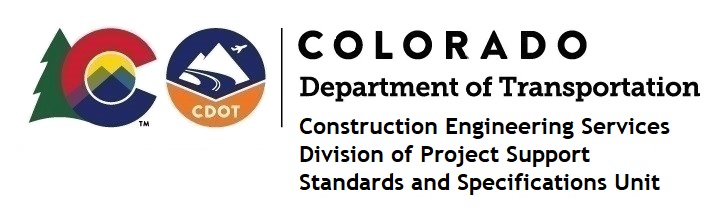 MEMORANDUM DATE:	July 7, 2023 TO:		All holders of Standard Special ProvisionsFROM:	Shawn Yu, Standards and Specifications Unit ManagerSUBJECT:	New standard special provision:  Revision of Section 627 - Minimum and	Maximum Ranges for PaintAs of July 7, 2023, this unit has issued the new standard special provision, Revision of Section 627 - Minimum and Maximum Ranges for Paints, with 1 page, and dated July 7, 2023.  This standard special provision is to be used on all projects that will be advertised on or after August 7, 2023.This provision revised Table 627-1 and subsection 627.13.For those of you who keep a book of Standard Special Provisions, please include this new standard special provision.  For your convenience, this specification and the latest SSP Index are attached in the email.  You can also find these in our Construction Specifications web pages: Standard Special Provisions and the Recently Issued Special Provisions.If you have any questions or comments, please contact this office.